				ANNÉE D’OBTENTION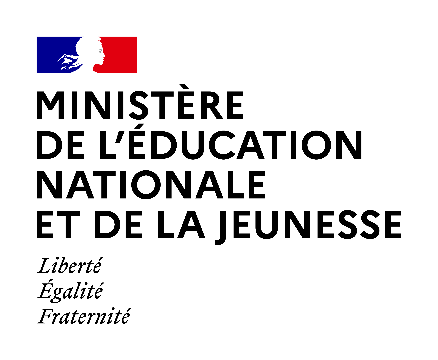 ATTESTATION« SAVOIR-NAGER » EN SÉCURITÉdéfinie par l’arrêté du 28 février 2022 relatif à l’attestation du « savoir-nager » en sécuritéL’attestation du « savoir-nager » en sécurité est délivrée par (nom du directeur de l’école ou du chef d’établissement), à Nom : ………………………………………………………………			 Prénom : ………………………………………………………………Date de naissance : …… / …… / ……Ecole / collège : ………………………………………………………………Académie : PoitiersFait à ……………………………………………………………… , le ………………………………………………………………Cachet de l’établissement et signature du directeur			Professionnel agréé				Professeur             de l’école ou du chef d’établissement 			          		et titre